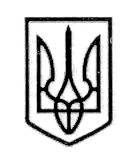                        УКРАЇНА                                                      СТОРОЖИНЕЦЬКА МІСЬКА РАДА      ЧЕРНІВЕЦЬКОГО РАЙОНУ                 ЧЕРНІВЕЦЬКОЇ ОБЛАСТІХXІX позачергова сесія VІIІ скликанняР  І  Ш  Е  Н  Н  Я   № 71 - 29/2023     19  травня 2023 року                                                                                         м. СторожинецьПро внесення змін до штатного розписузакладу освіти Сторожинецької міської радиЧернівецького району Чернівецької області    Керуючись законами України «Про місцеве самоврядування в Україні», «Про дошкільну освіту», «Про освіту»,  «Про повну загальну середню освіту»,  Постановами Кабінету Міністрів України від 05.10.2009 року № 1122  «Питання штатного розпису дошкільних навчальних закладів», та від 15.09.2021 року № 957 «Про затвердження Порядку організації інклюзивного навчання у закладах загальної середньої освіти» (зі змінами), наказом Міністерства освіти і науки України від 06.12.2010 року №1205 «Про затвердження Типових штатних нормативів закладів загальної середньої освіти» (зі змінами),  враховуючи звернення директора Костинецького НВК В. БОЖЕСКУЛ від 14.03.2023 №  3 (додається),міська рада вирішила:1.  З  01.05.2023 р. внести зміни до штатного розпису Костинецького навчально-виховного комплексу Сторожинецької міської ради Чернівецького району Чернівецької області, а саме ввести 1 штатну одиницю асистента вихователя інклюзивного навчання.2. Відділу документообігу та контролю (М.БАЛАНЮК) забезпечити оприлюднення рішення на офіційному веб-сайті Сторожинецької міської ради Чернівецького району Чернівецької області.  3.  Дане рішення набуває чинності з моменту оприлюднення. 4.  Організацію виконання даного рішення покласти на начальника Відділу освіти Сторожинецької міської ради Я. СТРІЛЕЦЬКОГО. 5. Контроль за виконанням рішення покласти на першого заступника міського голови Ігоря БЕЛЕНЧУКА та постійну комісію з питань освіти та науки, культури, фізкультури і спорту (В. БОЖЕСКУЛ). Сторожинецький міський голова                                    Ігор МАТЕЙЧУК                         